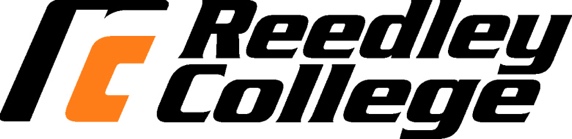 Group Communication – COMM 8Spring 2018 – Course #527653 unitsRequired Textbook: ISBN 978-1-5249-2365-5Staller, M.L., Thorson-Hevle, A.D., & Hirayama, B.R. (2017) Small group work in the real world: A practical approach. (3rd ed.). Dubuque, IA: Kendall Hunt. Dates to Note:January 19 (F): Last day to drop a Spring 2018 full-term class for full refund January 26 (F): Last day to register for a Spring 2018 full-term class in person January 26 (F): Last day to drop a Spring 2018 full-term class in person to avoid a “W” January 28 (SU): Last day to drop a Spring 2018 full-term class on WebAdvisor to avoid a “W” March 9 (F): Last Day to drop a full-term class (letter grades assigned after this date)Course Description: Advisories/Prerequisites:Eligibility for English 1A or 1AH.Knowledge of word processing and presentation programsStudent Learning Outcomes (SLO):Identify and apply effective communication strategies within the context of group process.Construct and deliver dynamic and competent presentations that are adapted to the purpose and audienceUtilize research materials that incorporate sufficient, credible, and relevant evidence.Choose appropriate organizational patterns.Analyze the effectiveness of communication through constructive critique.Classroom Policies*:Attendance:Students who miss the first week of class will automatically be dropped.You are allowed four unexcused absences without penalty. Use them wisely. For every additional absence, your final grade will be lowered by 5%. Every two tardies will be considered an absence. It is your responsibility to get any missed notes or assignments. It is also your responsibility to provide documentation of an excused absence – I will not ask.Participation:COMM 8 is a lecture, discussion, and performance course, and your participation is expected and encouraged in all of these areas. Open participation requires respect and tolerance for the presentation of diverse ideas and experiences. Differences in viewpoints should be offered in a manner that promotes the free exchange of ideas and the development of mutual understanding.Readings should be completed in their entirety by the beginning of the class for which they are assigned (Reading quizzes comprise 10% of your overall grade!)IMPORTANT NOTE:  If it becomes apparent that students are consistently failing to complete assigned readings, students will be expected to turn in assigned chapter outlines at the beginning of each period in order to earn daily attendance points. Electronics: Behaviors that distract from the learning environment will not be tolerated, as such I invite you to unplug when you enter the classroom. Students that have phones out during class will be asked to leave. Missed Assignments & Late Work:NO LATE OR EMAILED PAPERS will be accepted. NO LATE QUIZZES will be proctored. This class fulfills the oral component for the general education requirements. You CANNOT pass this class if you miss a speech. : All written assignments must be typed, double-spaced, single-sided, 12pt standard font, 1-inch margins, and stapled. This includes outlines. The minimum page length on written assignments is a minimum – you need to hit the BOTTOM of 1 page in order to meet the minimum requirements for a 1-2 page writing assignment. Anything shorter than 1 full page will receive a corresponding deduction in credit. Spell-check and proofread your work.Group Responsibility:It is essential that each group member take his or her responsibility seriously. Each student must be aware that one cannot pass this class without a group; thus, it is imperative that each student follow the rules and do his/her share in order to earn a passing grade for the course. In regards to group work and cohesion: If it becomes apparent through Peer Reviews or group discussions with the instructor that all group members are not equally contributing to completion of group assignments, offending group members will be asked to meet privately with the instructor to discuss the issue. If the instructor becomes aware that the behavior is continuing, be informed that the instructor reserves the right to evaluate and score the offending student independent of their group. Email/Canvas Etiquette:You will be expected to check your Canvas inbox and school email daily for announcements and as the main source of outside communication from your instructor. Please use the following template when emailing me:Dear Ms. Barba,Greeting, identification of who you are, statement of specific questionSincerely,Student nameIMPORTANT NOTE: The average response time for email is between 24-48 hours, so do not wait until the last minute for assignment questions. Also, emails received after 5 pm on Friday may not be answered until Monday morning.University Policies:Student Rights: So that students are fully aware of their rights and responsibilities they are encouraged to become familiar with the “Campus Policies” section of the Schedule of Courses. This material includes information regarding cheating and plagiarism, disruptive classroom behavior, and other instructional issues. Students with disabilities should identify themselves so that appropriate accommodations can be made. Students with Disabilities (ADA Statement): "If you have a verified need for an academic accommodation or materials in alternate media (ie: Braille, large print, electronic text, etc.) per the Americans with Disabilities Act or Section 504 of the Rehabilitation act, please contact your instructor as soon as possible."Changes to Syllabus: As the semester progresses, there may be changes or alterations to the schedule and class syllabus. The instructor reserves the right to make changes to this syllabus and to the class calendar if extenuating circumstances arise. This right extends to assignments, evaluations, and all other aspects of the course. Announcements will be posted or said aloud in class if need be; it is your responsibility to keep up with the class changes. I strongly recommend exchanging phone numbers and/or emails with at least two people in class. Plagiarism: Plagiarism and cheating will not be tolerated in this class. Any student found to plagiarize, fabricate or otherwise submit dishonest work will automatically receive an F for theassignment. This policy will apply regardless of the magnitude of the offense (i.e., how muchis plagiarized or fabricated) or the studentʼs intent (i.e., whether the offense is deliberate or amistake). I pursue any hint of plagiarism or fabrication that I detect in your work. If you are notsure about something you are using in your writing/speech, or whether/how to attributeinformation, always ask before proceeding. “Plagiarism is a specific form of cheating: the use of another’s words or ideas without identifying them as such or giving credit to the source. Plagiarism may include, but is not limited to, failing to provide complete citations and references for all work that draws on the ideas, words, or work of others, failing to identify the contributors to work done in collaboration, submitting duplicate work to be evaluated in different courses without the knowledge and consent of the instructors involved, or failing to observe computer security systems and software copyrights. Incidents of cheating and plagiarism may result in any of a variety of sanctions and penalties, which may range from a failing grade on the particular examination, paper, project, or assignment in question to a failing grade in the course, at the discretion of the instructor and depending on the severity and frequency of the incidents.”Course Outline:Assignments:Introductory Speech: 5% of overall grade. Each student will present a 2-3 minute speech at the beginning of the semester about a classmate. Speeches will be timed and scored accordingly, so make sure to construct a rough outline ahead of time – this is not an impromptu speech! (Objectives 1-6)Informative Presentation: 15% of overall grade, accompanying outline: 5%. Student groups must present a creative, interesting, well-rehearsed informative presentation in which the group will inform the class about an issue, practice, or event affecting the world, nation, region, or community. An interesting introduction and conclusion are essential parts of the presentation.  Visual / audio-visual materials should be used to enhance information and interest. Individuals will be evaluated on their use of strong speech delivery skills including appropriate use of language, engaging vocal variety and animation, energetic and enthusiastic gestures, strong eye contact, and professionalism. These presentations should run 30-35 minutes. An informative presentation guideline sheet is posted on Blackboard. (Objectives 1-6)Problem-Solving Presentation: 20% of overall grade, accompanying outline: 5%. Groups will produce a creative, well-rehearsed problem-solving presentation on a problem or issue in the community that will share a few solutions that the group believes will help solve the problem locally. The presentation should include details as to how each solution will be implemented, who will implement it, who the solution will serve, how the solution will be financed (if applicable) and how and why the solution will help alleviate the problem. The presentation may include ideas (cited appropriately) that are being used in other communities. The presentation should include an interesting introduction and conclusion. Again, individuals will be evaluated on their use of strong presentation skills. This presentation should run 40-45 minutes. A problem-solving presentation guideline sheet is posted on Blackboard.  (Objectives 1-6)Group Chapter Lesson: 10% of overall grade. Students will be placed in small teaching groups to creatively and engagingly teach the class about one of the chapters in the textbook in a 45 minute presentation. These presentations should include a lecture/discussion component with a visual aid, and a class activity. Peer Evaluation: 10% of overall grade. Each group member will be given an opportunity to provide 1-2 double-spaced pages of anonymous feedback on the participation and contributions of their fellow group members, accompanied by the provided score sheet, available on Blackboard. Peer evaluations will be completed for group members following both group presentations. (Objectives 5, 6)Reading Quizzes: 10% of overall grade. In order to ensure students are completing and understanding course readings, ten scheduled quizzes will be given throughout the course of the semester. Midterm Exam: 10% of total grade. This exam that will consist of objective questions on material from lectures, readings, and class discussions covered during the first half of the course; material from required readings will be included whether or not discussed in class. An 882-E Scantron is required. Final Exam: 10% of total grade. This exam that will consist of objective questions on material from lectures, readings, and class discussions covered during the second half of the course; material from required readings will be included whether or not discussed in class. An 882-E Scantron is required.Course Grade Distribution:Introductory Speech			5%Informative Presentation		15%Problem Solving Presentation		20%Group Chapter Lesson		10%Outlines				10%Peer Evaluations                 	    	10%Reading Quizzes 			10%Midterm Exam			10%Final Exam			    	10%Tentative Course Schedule*:Date		           Topic                                                                    Due/Reading Assigned	Instructor: Elise BarbaTimes: TTH, 8 – 9:15Location: SOC 36Email: elise.barba@reedleycollege.eduPreferred Method of Contact: Canvas            Office Hours: by appointmentOffice Hours: by appointment1/9Tuesday1. Welcome to COMM 8!2. Interviews with Classmates1/11Thursday1. Overview of Syllabus/Course2. Introductory SpeechesSelf Introduction Speeches1/16Tuesday1. Introduction to Small Groups 2. Reading Quiz 1Chapter 11/18Thursday1. Introduction to Small Groups (cont’d)2. Communication Apprehension1/23Tuesday 1. Getting a Productive Start 2. Reading Quiz 23. Informative/PS Groups AssignedChapter 21/25Thursday1. Getting a Productive Start (cont’d)2. Assigned: Informative Presentation1/30Tuesday1. Small Group Presentations2. Reading Quiz 3Chapter 92/1Thursday1. Using Technology Effectively2. Reading Quiz 43. Assigned: Teaching GroupsChapter 102/6Tuesday1. Assigned: Teaching Chapters 2. Teaching Group Work Day2/8Thursday1. Outlining Workshop2. Final Informative Presentation Work Day2/13Tuesday Informative Presentations (2 per day)Outlines due on assigned day2/15ThursdayInformative Presentations 2/20TuesdayInformative Presentations 2/22Thursday1. Small Group Theories2. Reading Quiz 5Chapter 42/27Tuesday1. Assigned: Problem Solving Presentation2. Group Chapter Lesson (Chapter 4)3/1Thursday“Pleasantville” as conformity/nonconformityPeer Evaluations due3/6Tuesday 1. Group Chapter Lesson (Chapter 5)2. Group WorkChapter 53/8Thursday1. Small Group Formation/Development2. Reading Quiz 63/13TuesdayMIDTERM EXAM882-E Scantron3/15ThursdayGroup Cohesion Activity: Scavenger Hunt3/20TuesdayScavenger Hunt Slideshows/DebriefingScavenger Hunt Slides3/22ThursdayFinal PS Presentation Work Day3/26-3/29Monday-FridaySPRING BREAK4/3Tuesday Problem Solving Presentations (2 per day)Outlines due on assigned day4/5ThursdayProblem Solving Presentations 4/10TuesdayProblem Solving Presentations4/12Thursday1. Small Group Communication and Climate2. Reading Quiz 7Chapter 64/17TuesdayGroup Chapter Lesson (Chapter 6)Peer Evaluations due4/19Thursday1. Group Leadership and Roles2. Reading Quiz 8Chapter 74/25TuesdayGroup Chapter Lesson (Chapter 7)4/27Thursday1. Power & Conflict2. Reading Quiz 93. “Conflict Resolution”Chapter 35/1TuesdayGroup Chapter Lesson (Chapter 3)5/3Thursday1. Making Decisions and Problem Solving2. Reading Quiz 103. “Lost on the Moon”Chapter 85/8TuesdayGroup Chapter Lesson (Chapter 8)5/10ThursdayFINAL EXAM REVIEW5/15TuesdayFINAL EXAM @ 8:00 AM – 9:50 AMBring an 882-E Scantron